ПРОГРАММА
ФЕСТИВАЛЯ СФУ «АБИТУРИЕНТ-2018» г. Лесосибирск, 7 декабря 2017ЛПИ – филиал СФУ,  г. Лесосибирск, ул. Победы, 42ЛПИ – филиал СФУ,  г. Лесосибирск, ул. Победы, 427 декабря (четверг)                                                                                                                  7 декабря (четверг)                                                                                                                  Время проведенияНаименование мероприятияКлассыМесто проведения13.30 – 14.00 Регистрация участников. ВсеХолл 14.00 – 14.40Торжественное открытие фестиваля «Абитуриент – 2018».Презентация Сибирского федерального университета. Презентация программы фестиваля и педагогической команды     СФУ. ВсеАктовый зал14.45 – 16.15Узнай свою профессию.  Профориентационное тестирование обучающихся 9-11 классов10-11Компьютерный класс 31114.45 – 15.15Криптография. Мастер-класс Поважнюка Игоря Сергеевича, студента Института математики и фундаментальной информатики. 6-8 классАуд. 30614.45 – 15.15Занимательная метрология. Мастер-класс Багуетдиновой Флюры Фанильевной, магистранта Политехнического института. 9-10 классАуд. 30914.45 – 15.15Проблема современности.  Экологическая игра  Полосухиной Дарьи Александровны, магистранта Института экологии и географии.9-10 классАуд. 30414.45 – 15.15Мир биолога. Презентация института Кузьмиченко Александры Викторовны, магистранта Института фундаментальной биологии и биотехнологий.10-11 классАуд. 20614.45 – 15.15Своя игра. Викторина Зенковой Екатерины Сергеевны, студента Института управления бизнес-процессами и экономики.10-11 классАуд. 20715.20 – 15.50Занимательная метрология. Мастер-класс Багуетдиновой Флюры Фанильевной, магистранта Политехнического института.6-8 классАуд. 30915.20 – 15.50Рациональное использование ресурсов. Семинар-викторина с последующей сортировкой мусора  Полосухиной Дарьи Александровны, магистранта Института экологии и географии.6-8 классАуд. 30415.20 – 15.50Активити. Интерактив по экономике Зенковой Екатерины Сергеевны, студента Института управления бизнес-процессами и экономики.9-10 классАуд. 20715.20 – 15.50Удивительные насекомые. Мастер-класс для знакомства с насекомыми Кузьмиченко Александры Викторовны, магистранта Института фундаментальной биологии и биотехнологий.9-10 классАуд. 20615.20 – 15.50Важные аспекты обучения в ИМиФИ. Презентация института Поважнюка Игоря Сергеевича, студента Института математики и фундаментальной информатики.10-11классАуд. 30615.55 – 16.25Умник. Биологическая викторина Кузьмиченко Александры Викторовны, магистранта Института фундаментальной биологии и биотехнологий.6-8 классАуд. 20615.55 – 16.25Капиталист. Игра по управлению средствами Зенковой Екатерины Сергеевны, студента Института управления бизнес-процессами и экономики.6-8 классАуд. 20715.55 – 16.25Прикладные задачи математики и компьютерных наук. Интерактивная лекция Поважнюка Игоря Сергеевича, студента Института математики и фундаментальной информатики.9-10 классАуд. 30615.55 – 16.25Экспедиционные исследования ИЭиГ. Презентация института Полосухиной Дарьи Александровны, магистранта Института экологии и географии.10-11классАуд. 30415.55 – 16.25Мы из политеха. Презентация института Багуетдиновой Флюры Фанильевной, магистранта Политехнического института.10-11 классАуд. 30916.30 – 16.45Закрытие фестиваля. 
Вручение  призов победителям фотоконкурса и активным участникам фестиваля.ВсеАктовый зал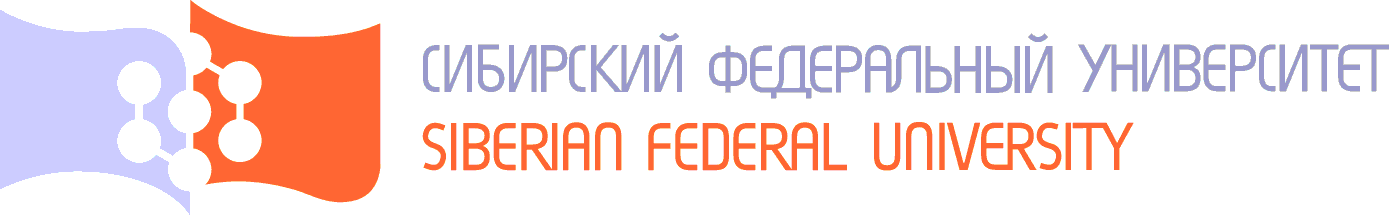 